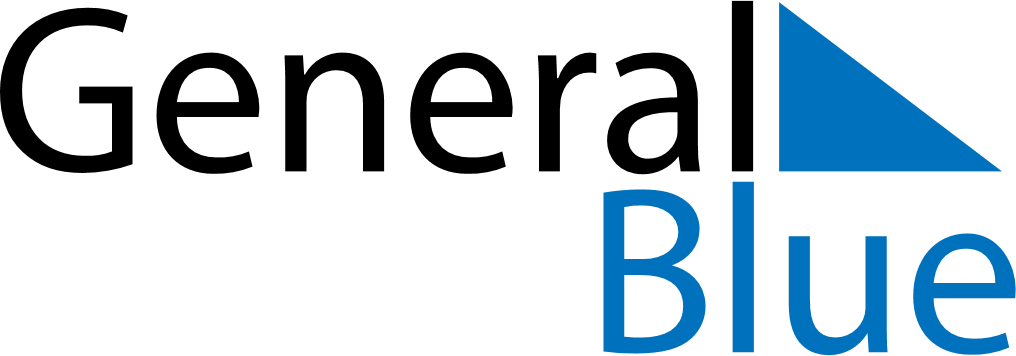 August 2024August 2024August 2024August 2024August 2024August 2024Sialkot, Punjab, PakistanSialkot, Punjab, PakistanSialkot, Punjab, PakistanSialkot, Punjab, PakistanSialkot, Punjab, PakistanSialkot, Punjab, PakistanSunday Monday Tuesday Wednesday Thursday Friday Saturday 1 2 3 Sunrise: 5:16 AM Sunset: 7:00 PM Daylight: 13 hours and 43 minutes. Sunrise: 5:17 AM Sunset: 6:59 PM Daylight: 13 hours and 42 minutes. Sunrise: 5:17 AM Sunset: 6:58 PM Daylight: 13 hours and 40 minutes. 4 5 6 7 8 9 10 Sunrise: 5:18 AM Sunset: 6:57 PM Daylight: 13 hours and 39 minutes. Sunrise: 5:19 AM Sunset: 6:56 PM Daylight: 13 hours and 37 minutes. Sunrise: 5:19 AM Sunset: 6:55 PM Daylight: 13 hours and 36 minutes. Sunrise: 5:20 AM Sunset: 6:54 PM Daylight: 13 hours and 34 minutes. Sunrise: 5:21 AM Sunset: 6:53 PM Daylight: 13 hours and 32 minutes. Sunrise: 5:21 AM Sunset: 6:53 PM Daylight: 13 hours and 31 minutes. Sunrise: 5:22 AM Sunset: 6:52 PM Daylight: 13 hours and 29 minutes. 11 12 13 14 15 16 17 Sunrise: 5:23 AM Sunset: 6:51 PM Daylight: 13 hours and 27 minutes. Sunrise: 5:23 AM Sunset: 6:50 PM Daylight: 13 hours and 26 minutes. Sunrise: 5:24 AM Sunset: 6:49 PM Daylight: 13 hours and 24 minutes. Sunrise: 5:25 AM Sunset: 6:47 PM Daylight: 13 hours and 22 minutes. Sunrise: 5:25 AM Sunset: 6:46 PM Daylight: 13 hours and 21 minutes. Sunrise: 5:26 AM Sunset: 6:45 PM Daylight: 13 hours and 19 minutes. Sunrise: 5:27 AM Sunset: 6:44 PM Daylight: 13 hours and 17 minutes. 18 19 20 21 22 23 24 Sunrise: 5:27 AM Sunset: 6:43 PM Daylight: 13 hours and 15 minutes. Sunrise: 5:28 AM Sunset: 6:42 PM Daylight: 13 hours and 14 minutes. Sunrise: 5:29 AM Sunset: 6:41 PM Daylight: 13 hours and 12 minutes. Sunrise: 5:29 AM Sunset: 6:40 PM Daylight: 13 hours and 10 minutes. Sunrise: 5:30 AM Sunset: 6:39 PM Daylight: 13 hours and 8 minutes. Sunrise: 5:31 AM Sunset: 6:37 PM Daylight: 13 hours and 6 minutes. Sunrise: 5:31 AM Sunset: 6:36 PM Daylight: 13 hours and 5 minutes. 25 26 27 28 29 30 31 Sunrise: 5:32 AM Sunset: 6:35 PM Daylight: 13 hours and 3 minutes. Sunrise: 5:33 AM Sunset: 6:34 PM Daylight: 13 hours and 1 minute. Sunrise: 5:33 AM Sunset: 6:33 PM Daylight: 12 hours and 59 minutes. Sunrise: 5:34 AM Sunset: 6:31 PM Daylight: 12 hours and 57 minutes. Sunrise: 5:34 AM Sunset: 6:30 PM Daylight: 12 hours and 55 minutes. Sunrise: 5:35 AM Sunset: 6:29 PM Daylight: 12 hours and 53 minutes. Sunrise: 5:36 AM Sunset: 6:28 PM Daylight: 12 hours and 51 minutes. 